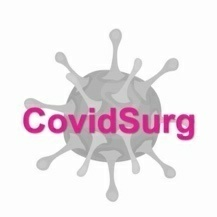 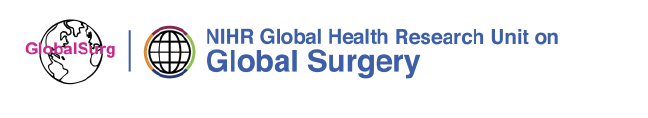 CovidSurg - GlobalSurg WeekΕνημερωτικό Σημείωμα ΑσθενούςΠολυκεντρική, προοπτική, παγκόσμια ερευνητική μελέτη παρατήρησης και παρακολούθησης της έκβασης σε χειρουργικούς ασθενείςΥπόβαθροΗ νόσος του κορονoϊού (COVID-19) προκαλείται από έναν ιό που εντοπίστηκε για πρώτη φορά στην επαρχία Wuhan της Κίνας. Ο COVID-19 εξαπλώθηκε γρήγορα σε όλο τον κόσμο. Κατά τη διάρκεια αυτής της παγκόσμιας πανδημίας, υπάρχει επείγουσα ανάγκη να κατανοήσουμε τον αντίκτυπο του COVID-19 σε ασθενείς που υποβάλλονται σε χειρουργική επέμβαση.Ποιος είναι ο σκοπός της μελέτης;Προηγούμενη φάση της μελέτης μας διαπίστωσε ότι οι ασθενείς που έχουν COVID-19 κατά τη διάρκεια της χειρουργικής επέμβασης μπορεί να είναι πιο πιθανό να αναπτύξουν επιπλοκές από το αναπνευστικό σύστημα και να έχουν κακά αποτελέσματα μετά τη χειρουργική επέμβαση. Ωστόσο, λίγα είναι γνωστά σχετικά με την επίδραση του COVID-19 στους χειρουργικούς ασθενείς μετά την πάροδο της αρχικής μόλυνσης από τον COVID-19. Είναι σημαντικό να ανακαλύψουμε εάν οι ασθενείς παραμένουν σε αυξημένο κίνδυνο επιπλοκών μετά τη βελτίωση των αρχικών συμπτωμάτων από τη νόσηση με COVID-19, έτσι ώστε να μπορούμε να βοηθήσουμε τους μελλοντικούς ασθενείς μας να σχεδιάσουν τη θεραπεία τους.Τι θα συνεπαγόταν η συμμετοχή;Αυτή η μελέτη περιλαμβάνει όλους τους ασθενείς που υποβάλλονται σε χειρουργική επέμβαση είτε έχουν διαγνωστεί είτε όχι με COVID-19. Η συμμετοχή σε αυτή τη μελέτη σημαίνει απλώς ότι παρακολουθούμε την πορεία της θεραπείας σας στο νοσοκομείο και συλλέγουμε κάποια επιπλέον δεδομένα για τους σκοπούς της έρευνας. Η κλινική σας φροντίδα δεν θα αλλάξει εάν αποφασίσατε να συμμετάσχετε στη μελέτη ή όχι. Δεν θα χρειαστεί να υποβληθείτε σε επιπλέον δοκιμές ή διαδικασίες. Εάν επιθυμείτε να συμμετάσχετε, ένα μέλος της ομάδας μας θα σας ζητήσει να υπογράψετε μια φόρμα συναίνεσης. Δεν απαιτείται από σας να πράξετε κάτι άλλο.Τα δεδομένα θα συλλέγονται από τον ιατρικό σας φάκελο σχετικά με τη φροντίδα σας. Αυτά τα δεδομένα θα είναι ανώνυμα πλήρως, ώστε να μην μπορείτε να ταυτοποιηθείτε από αυτά.Η συμμετοχή σε αυτήν τη μελέτη είναι εθελοντική και μπορείτε να αποχωρήσετε από τη μελέτη εντός 30 ημερών από την ημερομηνία υπογραφής της φόρμας συγκατάθεσης. Δεν χρειάζεται να δώσετε το λόγο για τον οποίο θέλετε να αποσυρθείτε και αυτό δεν θα επηρεάσει τη θεραπεία σας.Ποιοι είναι οι κίνδυνοι και τα οφέλη από τη συμμετοχή;Εάν συμφωνήσετε να λάβετε μέρος σε αυτήν τη μελέτη δεν θα διατρέξετε κανέναν επιπλέον κίνδυνο. Αυτό συμβαίνει επειδή τίποτα για τη θεραπεία σας δεν θα αλλάξει. Θέλουμε απλώς να παρακολουθούμε την κανονική σας θεραπεία. Δεν έχει επιπλέον κίνδυνο πάνω από την κανονική θεραπεία και δεν θα γίνουν αλλαγές στη θεραπεία σας, εάν αποφασίσετε να συμμετάσχετε ή όχι. Οι πληροφορίες που συλλέγονται από εσάς θα είναι πολύ χρήσιμες για την κατανόηση της επίδρασης του COVID-19 στους χειρουργικούς ασθενείς και αυτό θα μας βοηθήσει να βελτιώσουμε τη θεραπεία για μελλοντικούς ασθενείς.Ποιες πληροφορίες θα συλλεχθούν από εμένα;Θα συλλέξουμε ιατρικές πληροφορίες, πληροφορίες σχετικά με το λόγο για τον οποίο ήρθατε στο νοσοκομείο, τις εξετάσεις που κάνατε και τη θεραπεία που λάβατε στο νοσοκομείο.Περεταίρω πληροφορίεςΕάν έχετε άλλες ερωτήσεις, μη διστάσετε να ρωτήσετε το γιατρό σας για οποιαδήποτε πτυχή αυτής της μελέτης. Μπορείτε επίσης να επισκεφθείτε τον κεντρικό ιστότοπο μας [στα Αγγλικά] ή να επικοινωνήσετε ηλεκτρονικά με την ερευνητική μας ομάδα.******Κύριος Ερευνητής: (στοιχεία κυρίου ερευνητή)Φορέας Διεξαγωγής: (στοιχεία τμήματος/κλινικής/νοσοκομείου)Ταχ. Διεύθυνση: (διεύθυνση φορέα)Τηλέφωνα: (τηλέφωνα φορέα)Κεντρικός Ιστότοπος: https://globalsurg.org/surgweekEmail ερευνητικής ομάδας: (διεύθυνση ηλεκτρονικού ταχυδρομείου)  Twitter: @CovidSurg